Traffic LightActionWhenYearComments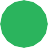 Implement Budget Group CCTV recommendationsMarch2021Completed Corporate Plan marketingMarch2021Completed on timeCommunity consultation on Corporate PlanApril2021Completed Seed swapApril2021Completed with positive comments. No take up on setting up Incredible Edible Scheme. Community Development Officer examine?Sunflower competitionApril2021Commenced through the Infant School coms channelsSpring trail at Knowle ParkApril2021Completed with positive comments from residents. Repeat annually and add to it. Creation of composting area in Knowle ParkApril2021Completed Completion of skate park artworkApril2021Completed with positive comments from YP & families.Instagram page launchApril2021Completed – as of 3 August has x followers.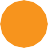 Commissioning of village signs using Wyvern Students designsMay2021Designs completed & fabricated. Need installing. Water bottle filling station at PavilionMay2021Completed – needs informative signagePromote eBulletin signups via social mediaMay2021OngoingPembers Hill play equipment surveyMay2021Completed. Play area opened Shorts Road Community Café surveyMay2021Completed. Over 900 responses, 98% in support of café. Take on ownership and maintenance of Upper Barn CopseMay2021PC been maintaining since May. Awaiting formal transfer. Maintenance of Pembers Hill DriveMay2021PC been maintaining since May. Awaiting formal transfer.Freehold transfer of library completeJune2021Completed. Traffic LightActionWhenYearCommentsAdditional hanging baskets installed in villageJune2021CompletedUpgrades to CCTV in New Century Park, Pavilion and Horton Heath Community CentreJune2021CompletedWater bottle filling station at Parish OfficeJune2021Completed – needs signageFootpath improvements at Knowle Park commenceJuly2021Need repair works following flash floods. Improvement works to community orchard and cemeteryJuly2021In progress. Cemetery improvements further ahead.Crowdhill wildlife watch campaignJuly2021Started in AugustCreate poster to display on community notice boards to promote e-Bulletin signupsJuly2021In progressSupport launch of community libraryJuly2021Library opened end of July and volunteers requested a later launch date. Set for 4th Sept. Parish Clerk has helped organize artists for the day.Teddy Bear's PicnicJuly2021Event had to be rescheduled to 17 July due to weather. Positive feedback, repeat annually. Promote recordings of Council meetings on YouTube via social media, community notice boards, e-Bulletins. Add YouTube links to website agendas/minutesJul/Aug2021In progress. Also improving conferencing equipment in the conference room. 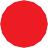 Produce & implement social media strategy/calendar  which incorporates all relevant points outlined in this Corporate Plan, including surveys, health and wellness information, awareness days, and 'what's on' guides.August2021Delayed till September when new Deputy Clerk is in post. Traffic LightActionWhenYearCommentsCommission more public art at Pembers Hill DriveAugust2021In progressActivities to mark National Play DayAugust2021Target not met due to limited staff resource. Pembers Hill play equipment installationAugust2021CompletedPurchase of defib for Parish Office/Knowle Park usersAugust2021Completed & awaiting installationPembers Hill Play Area public art installationAugust2021In progressTennis improvements workAugust2021In progressHedgehog Friendly Streets Fair Oak campaignSeptember2021Information day on 18 August. Signups launchedInstallation of solar panels at Woodland CCSeptember2021Quotes to be presented at September CouncilBuilding of community cafeSeptember2021Planning application submitted on 23 JulyExplore feasibility of digital training sessions in community library and consult with communitySeptember2021Short project to explore ways to resolve isolation among residents. Community consultation via social media.September2021Run first online Q&A session with residents/Parish ClerkSeptember2021Community consultation on Climate Task & Finish Groupdraft Action PlanSeptember2021Delayed until new Deputy Clerk in post. Commence    Oct/NovemberReview of websiteSeptember2021Community engagement on parish-wide tree strategySeptember2021Traffic LightActionWhenYearCommentsParish council staff to have dementia-friendly training to kick start Dementia Free Village campaignSeptember2021Booked for 10th & 17th September. Bee and tree planting scheme at Summerlands Road, Meadowsweet Way, Knowle ParkSeptember2021Scheme to be presented to 20 September Council meeting. Planting in November. Complete annual web accessibility auditOctober2021Explore feasibility of support bubbles for lonely/vulnerable residents and report back to the community with recommendationsOctober2021Business and community networking event at Woodland CCOctober2021Explore the feasibility of drop-in wellness clinics and report back to the community with recommendations.October2021Fair Oak forage eventOctober2021Village centre improvement worksOctober2021Officers currently investigating various options including monthly village market. Installation of village signsOctober2021Crowdhill public art project – interactive wildlife information boardsOctober2021Call to action to residents in August for wildlife photosRemembranceNovember2021Tree plantingNovember2021Produce and distribute Annual SurveyNovember2021Christmas craft eventDecember2021Samaritan's Shoe Box Appeal (with community library)December2021Christmas TrailDecember2021Traffic LightActionWhenYearCommentsPublish annual survey resultsJanuary2022Prepare detailed Action Plan for 2022 and consult with the community on plan contantsFebruary2022Opening of community caféFebruary2022Bulb plantingFebruary2022Promotion and community engagement on wildflower seed bomb making activity - with local schoolsMarch2022Spring clean eventMarch2022Seed bomb making with Infant SchoolApril2022Spring trail eventApril2022Themed annual parish eventApril2022Seed bomb throwing event/wildflower sowingMay2022Mental Health Awareness WeekMay2022Platinum Jubilee celebration eventJune2022Traffic LightActionWhenYearCommentsInstallation of hanging baskets/village flowersJune2022Review progress against 2021 Corporate Plan task list and prepare report for the community and councilJuly2022Complete annual web accessibility auditOctober2022Business and community networking event at Woodland CCOctober2022Produce and distribute Annual SurveyNovember2022RemembranceNovember2022Christmas craft eventDecember2022Christmas TrailDecember2022Traffic LightActionWhenYearCommentsPublish annual survey resultsJanuary2023Prepare detailed Action Plan for 2023 and consult with the community on plan contantsFebruary2023Seed bomb making with Infant SchoolApril2023Spring trail eventApril2023Themed annual parish eventApril2023Seed bomb throwing event/wildflower sowingMay2023Summer eventJune2023Installation of hanging baskets/village flowersJune2023Review progress against 2022 Corporate Plan task list and prepare report for the community and councilJuly2023Complete annual web accessibility auditOctober2023Traffic LightActionWhenYearCommentsBusiness and community networking event at Woodland CCOctober2023Produce and distribute Annual SurveyNovember2023RemembranceNovember2023Christmas craft eventDecember2023Christmas TrailDecember2023Traffic LightActionWhenYearCommentsMakers market in village centreTBCTBCPublic art installationsTBCTBCPembers Hill Farm public open space/play areaTBCTBCCrowdhill play areaTBCTBCElectric charge points installationsTBCTBC